INDICAÇÃO Nº 1967/2018Sugere ao Poder Executivo Municipal que proceda a roçagem e limpeza da área publica localizada entre os Bairros Vista Alegre e Parque do Lago.  (A)Excelentíssimo Senhor Prefeito Municipal, Nos termos do Art. 108 do Regimento Interno desta Casa de Leis, dirijo-me a Vossa Excelência para sugerir ao setor competente que proceda a roçagem e limpeza da área publica localizada entre os Bairros Vista Alegre e Parque do Lago.Justificativa:Fomos procurados por munícipes solicitando essa providencia, pois segundo eles o mato está alto favorecendo a proliferação de animais peçonhentos causando transtornos, insegurança e dificultando a passagem.Plenário “Dr. Tancredo Neves”, em 02 de Março de 2018.José Luís Fornasari                                                  “Joi Fornasari”                                                    - Vereador -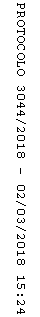 